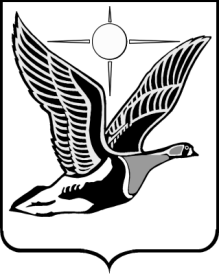 ТАЙМЫРСКИЙ ДОЛГАНО-НЕНЕЦКИЙ МУНИЦИПАЛЬНЫЙ РАЙОНТАЙМЫРСКИЙ ДОЛГАНО-НЕНЕЦКИЙ РАЙОННЫЙ СОВЕТ ДЕПУТАТОВР Е Ш Е Н И Е25.11.2021                                                                                                   № 12 – 161 г. ДудинкаОб утверждении Положения о Контрольно-Счетной палате Таймырского Долгано-Ненецкого муниципального районаВ соответствии с Федеральным законом от 6 октября 2003 года № 131-ФЗ «Об общих принципах организации местного самоуправления в Российской Федерации», Бюджетным кодексом Российской Федерации, Федеральным законом от 7 февраля 2011 года № 6-ФЗ «Об общих принципах организации и деятельности контрольно-счетных органов субъектов Российской Федерации и муниципальных образований», Уставом Таймырского Долгано-Ненецкого муниципального района, Таймырский Долгано-Ненецкий районный Совет депутатов решил:1. Утвердить Положение о Контрольно-Счетной палате Таймырского Долгано-Ненецкого муниципального района согласно приложению к настоящему Решению.2. Признать утратившими силу:- Решение Таймырского Долгано-Ненецкого районного Совета депутатов от 15 марта 2013 года № 15-0285 «Об утверждении Положения о Контрольно-Счетной палате Таймырского Долгано-Ненецкого муниципального района»;- Решение Таймырского Долгано-Ненецкого районного Совета депутатов от 12 апреля 2017 года № 12-0163 «О внесении изменений в Положение о Контрольно-Счетной палате Таймырского Долгано-Ненецкого муниципального района».3. Настоящее Решение вступает в силу в день, следующий за днем его официального опубликования.Приложениек Решению Таймырского Долгано-Ненецкого районного Совета депутатов от 25.11.2021 года № 12 – 161 ПОЛОЖЕНИЕ о Контрольно-Счетной палате Таймырского Долгано-Ненецкого муниципального районаСтатья 1. Общие положения1. Контрольно-Счетная палата Таймырского Долгано-Ненецкого муниципального района (далее - Контрольно-Счетная палата) в соответствии с Уставом Таймырского Долгано-Ненецкого муниципального района (далее - муниципальный район) является постоянно действующим органом внешнего муниципального финансового контроля муниципального района (далее также - контрольно-счетный орган).Контрольно-Счетная палата образуется Таймырским Долгано-Ненецким районным Советом депутатов (далее - Таймырский Совет депутатов) в целях осуществления внешнего муниципального финансового контроля, контроля за соблюдением установленного порядка формирования муниципальной собственности, управления и распоряжения такой собственностью, и ему подотчетна.2. Правовое регулирование организации и деятельности Контрольно-Счетной палаты основывается на Конституции Российской Федерации и осуществляется Федеральным законом от 06.10.2003 № 131-ФЗ «Об общих принципах организации местного самоуправления в Российской Федерации», Бюджетным кодексом Российской Федерации, Федеральным законом от 07.02.2011 № 6-ФЗ «Об общих принципах организации и деятельности контрольно-счетных органов субъектов Российской Федерации и муниципальных образований», другими федеральными законами и иными нормативными правовыми актами Российской Федерации, нормативными правовыми актами муниципального района. В случаях и порядке, установленных федеральными законами, правовое регулирование организации и деятельности Контрольно-Счетной палаты осуществляется также законами Красноярского края.3. Контрольно-Счетная палата обладает организационной и функциональной независимостью и осуществляет свою деятельность самостоятельно.4. Деятельность Контрольно-Счетной палаты основывается на принципах законности, объективности, эффективности, независимости, открытости и гласности.5. Деятельность Контрольно-Счетной палаты не может быть приостановлена, в том числе в связи с досрочным прекращением полномочий Таймырского Совета депутатов.6. Контрольно-Счетная палата входит в структуру органов местного самоуправления муниципального района, обладает правами юридического лица, является муниципальным казенным учреждением, образуемым для осуществления управленческих функций, и подлежит государственной регистрации в качестве юридического лица в соответствии с федеральным законом. Контрольно-Счетная палата имеет гербовую печать и бланки со своим наименованием и с изображением герба муниципального района.7. Финансовое обеспечение деятельности Контрольно-Счетной палаты осуществляется за счет средств бюджета муниципального района и предусматривается в объеме, позволяющем обеспечить возможность осуществления возложенных на нее полномочий.Контроль за использованием Контрольно-Счетной палатой бюджетных средств, муниципального имущества осуществляется на основании решений Таймырского Совета депутатов.8. Меры по материальному и социальному обеспечению Председателя Контрольно-Счетной палаты, заместителя Председателя Контрольно-Счетной палаты, аудитора Контрольно-Счетной палаты, инспекторов и иных работников аппарата Контрольно-Счетной палаты устанавливаются нормативными правовыми актами муниципального района в соответствии с Федеральным законом от 07.02.2011 № 6-ФЗ «Об общих принципах организации и деятельности контрольно-счетных органов субъектов Российской Федерации и муниципальных образований», другими федеральными законами и законами Красноярского края. 9. Должностным лицам контрольно-счетного органа гарантируются денежное содержание (вознаграждение), ежегодные оплачиваемые отпуска (основной и дополнительные), профессиональное развитие, в том числе получение дополнительного профессионального образования, а также другие меры материального и социального обеспечения, установленные для лиц, замещающих муниципальные должности и должности муниципальной службы в муниципальном районе (в том числе по медицинскому и санаторно-курортному обеспечению, бытовому, транспортному и иным видам обслуживания).10. Гарантии, связанные с осуществлением полномочий, Председателю Контрольно-Счетной палаты, заместителю Председателя Контрольно-Счетной палаты, аудитору Контрольно-Счетной палаты, замещающим муниципальные должности, устанавливаются на уровне гарантий, установленных Уставом муниципального района для лиц, замещающих муниципальные должности в Таймырском Совете депутатов на постоянной основе. Порядок реализации указанных гарантий устанавливается правовым актом Контрольно-Счетной палаты.11. Контрольно-Счетная палата вправе учреждать ведомственные награды и знаки отличия, утверждать положения об этих наградах и знаках, их описания и рисунки, порядок награждения. 12. Контрольно-Счетная палата осуществляет полномочия контрольно-счетного органа поселения, входящего в состав муниципального района, по осуществлению внешнего финансового контроля в случае заключения представительными органами поселений, входящих в состав муниципального района, соглашений с Таймырским Советом депутатов о передаче таких полномочий.13. Местонахождение Контрольно-Счетной палаты - Красноярский край, Таймырский Долгано-Ненецкий муниципальный район, город Дудинка.Статья 2. Состав и структура Контрольно-Счетной палаты1. Контрольно-Счетная палата образуется в составе Председателя Контрольно-Счетной палаты, заместителя Председателя Контрольно-Счетной палаты, аудитора Контрольно-Счетной палаты и аппарата Контрольно-Счетной палаты. 2. Должности Председателя Контрольно-Счетной палаты, заместителя Председателя Контрольно-Счетной палаты и аудитора Контрольно-Счетной палаты относятся к муниципальным должностям. Председатель Контрольно-Счетной палаты, заместитель Председателя Контрольно-Счетной палаты и аудитор Контрольно-Счетной палаты замещают муниципальные должности. Срок полномочий Председателя Контрольно-Счетной палаты, заместителя Председателя Контрольно-Счетной палаты и аудитора Контрольно-Счетной палаты составляет 7 лет.3. В состав аппарата Контрольно-Счетной палаты входят инспекторы и иные штатные работники. На инспекторов возлагаются обязанности по организации и непосредственному проведению внешнего муниципального финансового контроля в пределах компетенции Контрольно-Счетной палаты. 4. Должности муниципальной службы в аппарате Контрольно-Счетной палаты с установленным должностной инструкцией кругом обязанностей по участию в организации и проведении внешнего муниципального финансового контроля в пределах компетенции Контрольно-Счетной палаты, относятся к инспекторам Контрольно-Счетной палаты.5. Права, обязанности и ответственность работников Контрольно-Счетной палаты определяются Федеральным законом от 07.02.2011 № 6-ФЗ «Об общих принципах организации и деятельности контрольно-счетных органов субъектов Российской Федерации и муниципальных образований», законодательством о муниципальной службе, трудовым законодательством и иными нормативными правовыми актами, содержащими нормы трудового права. 6. В Контрольно-Счетной палате образуется коллегиальный орган (далее - Коллегия). Коллегия рассматривает наиболее важные вопросы деятельности Контрольно-Счетной палаты, включая вопросы планирования и организации ее деятельности, методологии контрольной деятельности. Компетенция и порядок работы Коллегии определяется регламентом Контрольно-Счетной палаты.7. Штатная численность Контрольно-Счетной палаты определяется с учетом необходимости выполнения Контрольно-Счетной палатой возложенных законодательством полномочий, обеспечения организационной и функциональной независимости.8. Структура и штатная численность Контрольно-Счетной палаты утверждаются правовым актом Таймырского Совета депутатов по представлению Председателя Контрольно-Счетной палаты.9. Штатное расписание Контрольно-Счетной палаты утверждается Председателем Контрольно-Счетной палаты.Статья 3. Порядок назначения на должность Председателя Контрольно-Счетной палаты, заместителя Председателя Контрольно-Счетной палаты и аудитора Контрольно-Счетной палаты1. Председатель Контрольно-Счетной палаты, заместитель Председателя Контрольно-Счетной палаты и аудитор Контрольно-Счетной палаты назначаются на должность Таймырским Советом депутатов.2. Гражданин Российской Федерации не может быть назначен на должность Председателя Контрольно-Счетной палаты, заместителя Председателя Контрольно-Счетной палаты, аудитора Контрольно-Счетной палаты при наличии ограничений и запретов, установленных статьей 7 Федерального закона от 07.02.2011 № 6-ФЗ «Об общих принципах организации и деятельности контрольно-счетных органов субъектов Российской Федерации и муниципальных образований».3. На должность Председателя Контрольно-Счетной палаты, заместителя Председателя Контрольно-Счетной палаты, аудитора Контрольно-Счетной палаты назначаются граждане Российской Федерации, соответствующие следующим квалификационным требованиям:1) наличие высшего образования;2) опыт работы в области государственного, муниципального управления, государственного, муниципального контроля (аудита), экономики, финансов, юриспруденции не менее пяти лет;3) знание Конституции Российской Федерации, федерального законодательства, в том числе бюджетного законодательства Российской Федерации и иных нормативных правовых актов, регулирующих бюджетные правоотношения, законодательства Российской Федерации о противодействии коррупции, конституции (устава), законов Красноярского края и иных нормативных правовых актов, Устава муниципального района и иных муниципальных правовых актов применительно к исполнению должностных обязанностей, а также общих требований к стандартам внешнего государственного и муниципального аудита (контроля) для проведения контрольных и экспертно-аналитических мероприятий контрольно-счетными органами субъектов Российской Федерации и муниципальных образований, утвержденных Счетной палатой Российской Федерации.4. Право внесения в Таймырский Совет депутатов предложений о кандидатурах на должность Председателя Контрольно-Счетной палаты принадлежит:- Председателю Таймырского Совета депутатов;- депутатам Таймырского Совета депутатов - не менее одной трети от установленного числа депутатов Таймырского Совета депутатов;- Главе муниципального района.5. Право внесения в Таймырский Совет депутатов предложений о кандидатурах на должность заместителя Председателя Контрольно-Счетной палаты, аудитора Контрольно-Счетной палаты принадлежит:- Председателю Таймырского Совета депутатов;- Главе муниципального района;- Председателю Контрольно-Счетной палаты.6. Предложения о кандидатурах на должность Председателя Контрольно-Счетной палаты, заместителя Председателя Контрольно-Счетной палаты, аудитора Контрольно-Счетной палаты представляются в Таймырский Совет депутатов субъектами, перечисленными в пунктах 4 и 5 настоящей статьи, не позднее, чем за два месяца до истечения срока полномочий, соответственно, Председателя Контрольно-Счетной палаты, заместителя Председателя Контрольно-Счетной палаты, аудитора Контрольно-Счетной палаты, а в случае досрочного освобождения от должности - в месячный срок со дня досрочного освобождения от должности.7. Предложения о кандидатурах вносятся в письменной форме. К предложению о кандидатуре прилагаются: 1) заявление гражданина, кандидатура которого предлагается на должность, о согласии на рассмотрение его кандидатуры на соответствующую должность с обязательством, в случае назначения его на указанную должность, прекратить деятельность не совместимую, в соответствии с федеральным законом, со статусом этой должности;2) заявление гражданина о согласии на обработку персональных данных, представленных в Таймырский Совет депутатов, оформленное в соответствии Федеральным законом от 27.07.2006  № 152-ФЗ «О персональных данных»;3) анкета гражданина по форме, утвержденной Распоряжением Правительства Российской Федерации от 26.05.2005 № 667-р, с приложением фотографии;4) копия паспорта гражданина Российской Федерации;5) копия трудовой книжки, заверенная по месту работы, и (или) сведения о трудовой деятельности, оформленные в установленном законодательством порядке, подтверждающие опыт работы в области государственного, муниципального управления, государственного, муниципального контроля (аудита), экономики, финансов, юриспруденции;6) копия документа о высшем образовании.7) справка об отсутствии у гражданина неснятой или непогашенной судимости;8) документ, подтверждающий представление Губернатору Красноярского края сведений о доходах, об имуществе и обязательствах имущественного характера, полученных лицом, претендующим на замещение соответствующей должности, его супругой (супругом), несовершеннолетними детьми, в соответствии с законом Красноярского края.8. Внесенные, в установленном порядке, предложения по кандидатурам для назначения на соответствующую должность подлежат предварительному рассмотрению постоянной ответственной комиссией Таймырского Совета депутатов, в компетенцию которой входит рассматриваемый вопрос.Постоянная ответственная комиссия Таймырского Совета депутатов, ответственная за предварительное рассмотрение кандидатур, на основании представленных документов проводит предварительную оценку кандидатов на должность Председателя Контрольно-Счетной палаты, заместителя Председателя Контрольно-Счетной палаты, аудитора Контрольно-Счетной палаты на предмет их соответствия требованиям, указанным в статье 7 Федерального закона от 07.02.2011 № 6-ФЗ «Об общих принципах организации и деятельности контрольно-счетных органов субъектов Российской Федерации и муниципальных образований».Кандидатуры на должности Председателя Контрольно-Счетной палаты, заместителя Председателя Контрольно-Счетной палаты, аудитора Контрольно-Счетной палаты рассматриваются на заседании постоянной ответственной комиссии Таймырского Совета депутатов в индивидуальном порядке.По результатам предварительной оценки постоянная ответственная комиссия Таймырского Совета депутатов готовит заключение по каждой кандидатуре и вносит в Таймырский Совет депутатов рекомендации о назначении кандидата на соответствующую должность, или об отказе в назначении кандидата на соответствующую должность в связи не соответствием кандидата требованиям, установленным статьей 7 Федерального закона от 07.02.2011 № 6-ФЗ «Об общих принципах организации и деятельности контрольно-счетных органов субъектов Российской Федерации и муниципальных образований».9. Таймырский Совет депутатов вправе обратиться в Счетную палату Красноярского края за заключением о соответствии кандидатур на должность Председателя Контрольно-Счетной палаты квалификационным требованиям, установленным Федеральным законом от 07.02.2011 № 6-ФЗ «Об общих принципах организации и деятельности контрольно-счетных органов субъектов Российской Федерации и муниципальных образований». 10. Вопрос о назначении на должность Председателя Контрольно-Счетной палаты, заместителя Председателя Контрольно-Счетной палаты, аудитора Контрольно-Счетной палаты рассматривается Таймырским Советом депутатов на своем заседании с приглашением кандидата на соответствующую должность. 11. Рассмотрение Таймырским Советом депутатов кандидатур на должность Председателя Контрольно-Счетной палаты, заместителя Председателя Контрольно-Счетной палаты, аудитора Контрольно-Счетной палаты начинается с представления кандидатур на соответствующую должность внесшими их лицами.После представления каждой из кандидатур представителем постоянной ответственной комиссии Таймырского Совета депутатов оглашаются результаты предварительной оценки соответствия кандидата, установленным требованиям.По рекомендованным к назначению на соответствующую должность кандидатурам Таймырским Советом депутатов проводится обсуждение, в ходе которого кандидаты отвечают на вопросы депутатов.12. Решение о назначении на должность Председателя Контрольно-Счетной палаты, заместителя Председателя Контрольно-Счетной палаты, аудитора Контрольно-Счетной палаты принимается открытым голосованием большинством голосов от установленной численности депутатов Таймырского Совета депутатов.13. Назначенным на должность Председателя Контрольно-Счетной палаты, заместителя Председателя Контрольно-Счетной палаты, аудитора Контрольно-Счетной палаты считается кандидат, если за его кандидатуру проголосовало большинство от установленного числа депутатов Таймырского Совета депутатов.14. В случае если на одну должность было рекомендовано более двух кандидатур, и ни одна из них не набрала необходимого для избрания числа голосов депутатов Таймырского Совета депутатов, то на повторное голосование (второй тур) выносится две кандидатуры, набравшие наибольшее число голосов. Назначенным на должность Председателя Контрольно-Счетной палаты, заместителя Председателя Контрольно-Счетной палаты, аудитора Контрольно-Счетной палаты по итогам второго тура голосования считается кандидат, кандидатура которого набрала большинство голосов от установленной численности депутатов Таймырского Совета депутатов. 15. В случае если решение Таймырского Совета депутатов о назначении на соответствующую должность не принято, субъекты, указанные в части 4 и 5 настоящей статьи, в сроки, установленные Таймырским Советом депутатов, вправе повторно внести предложения о кандидатурах на соответствующую должность.16. Принятое Таймырским Советом депутатов решение о назначении на должность Председателя Контрольно-Счетной палаты, заместителя Председателя Контрольно-Счетной палаты, аудитора Контрольно-Счетной палаты оформляется постановлением Таймырского Совета депутатов.Статья 4. Полномочия Контрольно-Счетной палаты1. Контрольно-Счетная палата осуществляет следующие полномочия:1) организация и осуществление контроля за законностью и эффективностью использования средств бюджета муниципального района, а также иных средств, в случаях, предусмотренных законодательством Российской Федерации;2) экспертиза проектов бюджета муниципального района, проверка и анализ обоснованности его показателей;3) внешняя проверка годового отчета об исполнении бюджета муниципального района;4) проведение аудита в сфере закупок товаров, работ и услуг в соответствии с Федеральным законом от 05.04.2013 № 44-ФЗ «О контрактной системе в сфере закупок товаров, работ, услуг для обеспечения государственных и муниципальных нужд»;5) оценка эффективности формирования муниципальной собственности, управления и распоряжения такой собственностью и контроль за соблюдением установленного порядка формирования такой собственности, управления и распоряжения такой собственностью (включая исключительные права на результаты интеллектуальной деятельности);6) оценка эффективности предоставления налоговых и иных льгот и преимуществ, бюджетных кредитов за счет средств бюджета муниципального района, а также оценка законности предоставления муниципальных гарантий и поручительств или обеспечения исполнения обязательств другими способами по сделкам, совершаемым юридическими лицами и индивидуальными предпринимателями за счет средств бюджета муниципального района и имущества, находящегося в муниципальной собственности;7) экспертиза проектов муниципальных правовых актов в части, касающейся расходных обязательств муниципального района, экспертиза проектов муниципальных правовых актов, приводящих к изменению доходов бюджета муниципального района, а также муниципальных программ (проектов муниципальных программ);8) анализ и мониторинг бюджетного процесса в муниципальном районе, в том числе подготовка предложений по устранению выявленных отклонений в бюджетном процессе и совершенствованию бюджетного законодательства Российской Федерации;9) проведение оперативного анализа исполнения и контроля за организацией исполнения бюджета муниципального района в текущем финансовом году, ежеквартальное представление информации о ходе исполнения бюджета муниципального района, о результатах проведенных контрольных и экспертно-аналитических мероприятий в Таймырский Совет депутатов и Главе муниципального района;10) осуществление контроля за состоянием муниципального внутреннего и внешнего долга;11) оценка реализуемости, рисков и результатов достижения целей социально-экономического развития муниципального района, предусмотренных документами стратегического планирования муниципального района, в пределах компетенции Контрольно-Счетной палаты;12) участие в пределах полномочий в мероприятиях, направленных на противодействие коррупции;13) иные полномочия в сфере внешнего муниципального финансового контроля, установленные федеральными законами, законами Красноярского края, Уставом муниципального района и нормативными правовыми актами Таймырского Совета депутатов.2. Внешний муниципальный финансовый контроль осуществляется Контрольно-Счетной палатой:1) в отношении органов местного самоуправления и муниципальных органов, муниципальных учреждений и унитарных предприятий муниципального района, а также иных организаций, если они используют имущество, находящееся в собственности муниципального района;2) в отношении иных лиц в случаях, предусмотренных Бюджетным кодексом Российской Федерации и другими федеральными законами.Статья 5. Должностные лица контрольно-счетного органа 1. Председатель Контрольно-Счетной палаты, заместитель Председателя Контрольно-Счетной палаты, аудитора Контрольно-Счетной палаты, инспекторы Контрольно-Счетной палаты, а также лица, замещающие должности муниципальной службы в аппарате Контрольно-Счетной палаты, относящиеся к инспекторам Контрольно-Счетной палаты, являются должностными лицами контрольно-счетного органа. 2. Воздействие в какой-либо форме на должностных лиц контрольно-счетного органа в целях воспрепятствования осуществлению ими должностных полномочий или оказания влияния на принимаемые ими решения, а также насильственные действия, оскорбления, а равно клевета в отношении должностных лиц контрольно-счетного органа либо распространение заведомо ложной информации об их деятельности влекут за собой ответственность, установленную законодательством Российской Федерации и (или) законодательством Красноярского края.3. Должностные лица контрольно-счетного органа подлежат государственной защите в соответствии с законодательством Российской Федерации о государственной защите судей, должностных лиц правоохранительных и контролирующих органов и иными нормативными правовыми актами Российской Федерации.4. Должностные лица контрольно-счетного органа палаты обладают гарантиями профессиональной независимости.5. Должностные лица контрольно-счетного органа при осуществлении возложенных на них должностных полномочий имеют право:1) беспрепятственно входить на территорию и в помещения, занимаемые проверяемыми органами и организациями, иметь доступ к их документам и материалам, а также осматривать занимаемые ими территории и помещения;2) в случае обнаружения подделок, подлогов, хищений, злоупотреблений и при необходимости пресечения данных противоправных действий опечатывать кассы, кассовые и служебные помещения, склады и архивы проверяемых органов и организаций, изымать документы и материалы с учетом ограничений, установленных законодательством Российской Федерации. Опечатывание касс, кассовых и служебных помещений, складов и архивов, изъятие документов и материалов производятся с участием уполномоченных должностных лиц проверяемых органов и организаций и составлением соответствующих актов;3) в пределах своей компетенции направлять запросы должностным лицам органов местного самоуправления и муниципальных органов, организаций;4) в пределах своей компетенции требовать от руководителей и других должностных лиц проверяемых органов и организаций представления письменных объяснений по фактам нарушений, выявленных при проведении контрольных мероприятий, а также необходимых копий документов, заверенных в установленном порядке;5) составлять акты по фактам непредставления или несвоевременного представления должностными лицами проверяемых органов и организаций документов и материалов, запрошенных при проведении контрольных мероприятий;6) в пределах своей компетенции знакомиться со всеми необходимыми документами, касающимися финансово-хозяйственной деятельности проверяемых органов и организаций, в том числе в установленном порядке с документами, содержащими государственную, служебную, коммерческую и иную охраняемую законом тайну;7) знакомиться с информацией, касающейся финансово-хозяйственной деятельности проверяемых органов и организаций и хранящейся в электронной форме в базах данных проверяемых органов и организаций, в том числе в установленном порядке с информацией, содержащей государственную, служебную, коммерческую и иную охраняемую законом тайну;8) знакомиться с технической документацией к электронным базам данных;9) составлять протоколы об административных правонарушениях, если такое право предусмотрено законодательством Российской Федерации.6. Должностные лица контрольно-счетного органа в случае опечатывания касс, кассовых и служебных помещений, складов и архивов, изъятия документов и материалов в случае, предусмотренном пунктом 2 части 5 настоящей статьи, должны незамедлительно (в течение 24 часов) уведомить об этом Председателя Контрольно-Счетной палаты. Порядок и форма уведомления определяются законами Красноярского края.7. Руководители проверяемых органов и организаций обязаны обеспечивать соответствующих должностных лиц контрольно-счетного органа, участвующих в контрольных мероприятиях, оборудованным рабочим местом с доступом к справочным правовым системам, информационно-телекоммуникационной сети Интернет.8. Должностные лица контрольно-счетного органа не вправе вмешиваться в оперативно-хозяйственную деятельность проверяемых органов и организаций, а также разглашать информацию, полученную при проведении контрольных мероприятий, предавать гласности свои выводы до завершения контрольных мероприятий и составления соответствующих актов и отчетов.9. Должностные лица контрольно-счетного органа обязаны сохранять государственную, служебную, коммерческую и иную охраняемую законом тайну, ставшую им известной при проведении в проверяемых органах и организациях контрольных и экспертно-аналитических мероприятий, проводить контрольные и экспертно-аналитические мероприятия объективно и достоверно отражать их результаты в соответствующих актах, отчетах и заключениях Контрольно-Счетной палаты.10. Должностные лица контрольно-счетного органа обязаны соблюдать ограничения, запреты, исполнять обязанности, которые установлены Федеральным законом от 25.12. 2008 № 273-ФЗ «О противодействии коррупции», Федеральным законом от 03.12.2012 № 230-ФЗ «О контроле за соответствием расходов лиц, замещающих государственные должности, и иных лиц их доходам», Федеральным законом от 07.05.2013 № 79-ФЗ «О запрете отдельным категориям лиц открывать и иметь счета (вклады), хранить наличные денежные средства и ценности в иностранных банках, расположенных за пределами территории Российской Федерации, владеть и (или) пользоваться иностранными финансовыми инструментами».11. Должностные лица контрольно-счетного органа несут ответственность в соответствии с законодательством Российской Федерации за достоверность и объективность результатов проводимых ими контрольных и экспертно-аналитических мероприятий, а также за разглашение государственной и иной охраняемой законом тайны.12. Председатель Контрольно-Счетной палаты, заместитель Председателя Контрольно-Счетной палаты, аудитор Контрольно-Счетной палаты и иные должностные лица контрольно-счетного органа вправе участвовать в заседаниях Таймырского Совета депутатов и в заседаниях иных органов местного самоуправления. Указанные лица вправе участвовать в заседаниях рабочих органов и рабочих групп, создаваемых Таймырским Советом депутатов.13. Полномочия Председателя Контрольно-Счетной палаты, заместителя Председателя Контрольно-Счетной палаты, аудитора Контрольно-Счетной палаты начинаются со дня назначения на должность и прекращаются в день назначения на должность соответственно нового Председателя Контрольно-Счетной палаты, заместителя Председателя Контрольно-Счетной палаты, аудитора Контрольно-Счетной палаты.14. Председатель Контрольно-Счетной палаты, заместитель Председателя Контрольно-Счетной палаты, аудитор Контрольно-Счетной палаты досрочно освобождаются от должности на основании решения Таймырского Совета депутатов в случаях, установленных статьей 8 Федерального закона от 07.02.2011 № 6-ФЗ «Об общих принципах организации и деятельности контрольно-счетных органов субъектов Российской Федерации и муниципальных образований».Статья 6. Полномочия Председателя Контрольно-Счетной палаты, заместителя Председателя Контрольно-Счетной палаты и аудитора Контрольно-Счетной палаты по организации деятельности Контрольно-Счетной палаты1. Председатель Контрольно-Счетной палаты:1) осуществляет общее руководство деятельностью Контрольно-Счетной палаты и организует ее работу в соответствии с действующим законодательством, нормативными правовыми актами муниципального района;2) представляет Контрольно-Счетную палату в органах государственной власти и местного самоуправления, судебных органах, иных организациях;3) действует без доверенности от имени Контрольно-Счетной палаты, выдает доверенности, открывает расчетные и иные счета;4) распоряжается финансовыми средствами, предусмотренными в бюджете муниципального района на содержание Контрольно-Счетной палаты;5) принимает правовые акты по вопросам организации деятельности Контрольно-Счетной палаты;6) утверждает штатное расписание, должностные инструкции работников Контрольно-Счетной палаты;7) осуществляет полномочия представителя нанимателя (работодателя) в отношении муниципальных служащих, замещающих должности муниципальной службы в аппарате Контрольно-Счетной палаты, применяет к ним меры поощрения и налагает взыскания в соответствии с законодательством и муниципальными правовыми актами муниципального района;8) заключает договоры и соглашения от имени Контрольно-Счетной палаты;9) подписывает представления, предписания и иные документы Контрольно-Счетной палаты;10) представляет в Таймырский Совет депутатов ежегодный отчет о деятельности Контрольно-Счетной палаты;11) утверждает планы работы Контрольно-Счетной палаты;12) осуществляет иные полномочия, возложенные на него федеральными законами, законами Красноярского края, нормативными правовыми актами муниципального района. 2. Заместитель Председателя Контрольно-Счетной палаты:1) в отсутствии Председателя Контрольно-Счетной палаты выполняет его полномочия;2) выполняет иные полномочия по организации деятельности Контрольно-Счетной палаты в соответствии с Регламентом Контрольно-Счетной палаты.3. Аудитор Контрольно-Счетной палаты:1) осуществляет контрольные и экспертно-аналитические мероприятия и руководит мероприятиями, проводимыми совместно с инспекторами;2) осуществляет иные полномочия, определенные Регламентом Контрольно-Счетной палаты.4. В случае досрочного освобождения от должности Председателя Контрольно-Счетной палаты его полномочия, временно до назначения нового, исполняет заместитель Председателя Контрольно-Счетной палаты, а если заместитель Председателя Контрольно-Счетной палаты отсутствует или не назначен - аудитор Контрольно-Счетной палаты, назначенный Таймырским Советом депутатов.Статья 7. Формы осуществления Контрольно-Счетной палатой внешнего муниципального финансового контроля1. Внешний муниципальный финансовый контроль осуществляется Контрольно-Счетной палатой в форме контрольных или экспертно-аналитических мероприятий.2. При проведении контрольного мероприятия Контрольно-Счетной палатой составляется соответствующий акт (акты), который доводится до сведения руководителей проверяемых органов и организаций. На основании акта (актов) Контрольно-Счетной палатой составляется отчет.3. При проведении экспертно-аналитического мероприятия Контрольно-Счетной палатой составляются отчет или заключение.Статья 8. Стандарты внешнего муниципального финансового контроля1. Контрольно-Счетная палата при осуществлении внешнего муниципального финансового контроля руководствуются Конституцией Российской Федерации, законодательством Российской Федерации, законодательством Красноярского края, муниципальными нормативными правовыми актами, а также стандартами внешнего муниципального финансового контроля.2. Стандарты внешнего муниципального финансового контроля для проведения контрольных и экспертно-аналитических мероприятий утверждаются Контрольно-Счетной палатой в соответствии с общими требованиями, утвержденными Счетной палатой Российской Федерации.При подготовке стандартов внешнего муниципального финансового контроля учитываются международные стандарты в области государственного контроля, аудита и финансовой отчетности.3. Стандарты внешнего муниципального финансового контроля не могут противоречить законодательству Российской Федерации и (или) законодательству Красноярского края.Статья 9. Планирование деятельности Контрольно-Счетной палаты1. Контрольно-Счетная палата осуществляет свою деятельность на основе планов, которые разрабатываются и утверждаются ею самостоятельно.2. Планирование деятельности Контрольно-Счетной палаты осуществляется с учетом результатов контрольных и экспертно-аналитических мероприятий, а также на основании поручений Таймырского Совета депутатов, предложений Главы муниципального района.3. Контрольные и экспертно-аналитические мероприятия, проводимые на основании поручений Таймырского Совета депутатов, предложений Главы муниципального района, подлежат включению в планы работы Контрольно-Счетной палаты на основании решения Коллегии. 4. Поступившие в адрес Контрольно-Счетной палаты поручения Таймырского Совета депутатов, предложения Главы муниципального района о проведении контрольного или экспертно-аналитического мероприятия подлежат обязательному рассмотрению Контрольно-Счетной палатой.При поступлении в Контрольно-Счетную палату поручения (предложения) в рамках полномочий Контрольно-Счетной палаты Председатель Контрольно-Счетной палаты поручает должностному лицу контрольно-счетного органа палаты в 10-дневный срок рассмотреть поступившее поручение (предложение) и представить по результатам его рассмотрения заключение и предложения по указанному поручению (предложению) на рассмотрение Коллегии.5. Должностное лицо контрольно-счетного органа на ближайшем заседании Коллегии информирует членов Коллегии о заключении по результатам рассмотрения поручения (предложения) и имеющихся предложениях по рассмотренному поручению (предложению).Если на рассмотрение Коллегии вносится предложение о проведении контрольного или экспертно-аналитического мероприятия, то одновременно представляются предложения о включении контрольного или экспертно-аналитического мероприятия в план работы Контрольно-Счетной палаты, либо о внесении изменений в утвержденный план работы Контрольно-Счетной палаты.Если на рассмотрение Коллегии вносится предложение об отказе в проведении контрольного или экспертно-аналитического мероприятия в соответствии с поступившим поручением (предложением), то одновременно представляется проект мотивированного ответа на соответствующее поручение (предложение).6. Ответ на предложение Главы муниципального района направляется Контрольно-Счетной палатой адресату в сроки, установленные законодательством Российской Федерации.В адрес Таймырского Совета депутатов, принявшего решение о поручении Контрольно-Счетной палате, в течение не более 14 календарных дней со дня рассмотрения вопроса Коллегией, направляется выписка из протокола заседания Коллегии о принятом решении и сроках проведения соответствующих контрольных и экспертно-аналитических мероприятий.Статья 10. Регламент Контрольно-Счетной палаты1. Внутренние вопросы организации деятельности Контрольно-Счетной палаты, распределение возложенных на должностных лиц контрольно-счетного органа муниципального района должностных полномочий между Председателем Контрольно-Счетной палаты, заместителем Председателя Контрольно-Счетной палаты и аудитором Контрольно-Счетной палаты, компетенция и порядок работы Коллегии, взаимодействие сотрудников аппарата Контрольно-Счетной палаты, порядок ведения дел, подготовки и проведения контрольных и экспертно-аналитических мероприятий, порядок опубликования в средствах массовой информации или размещение в сети Интернет информации о деятельности Контрольно-Счетной палаты и иные вопросы деятельности Контрольно-Счетной палаты, определяются Регламентом Контрольно-Счетной палаты.2. Решение об утверждении Регламента Контрольно-Счетной палаты, а также о внесении в него изменений принимает Коллегия Контрольно-Счетной палаты по совместному предложению Председателя Контрольно-Счетной палаты и заместителя Председателя Контрольно-Счетной палаты.3. Регламент Контрольно-Счетной палаты размещается на официальном сайте Контрольно-Счетной палаты в сети Интернет.Статья 11. Обязательность исполнения требований должностных лиц контрольно-счетного органа1. Требования и запросы должностных лиц контрольно-счетного органа, связанные с осуществлением ими своих должностных полномочий, установленных законодательством Российской Федерации, законодательством Красноярского края, нормативными правовыми актами муниципального района, являются обязательными для исполнения органами местного самоуправления и муниципальными органами, организациями, в отношении которых осуществляется внешний муниципальный финансовый контроль (далее также – проверяемые органы и организации). 2. Неисполнение законных требований и запросов должностных лиц контрольно-счетного органа, а также воспрепятствование осуществлению ими возложенных на них должностных полномочий влекут за собой ответственность, установленную законодательством Российской Федерации и законодательством Красноярского края.Статья 12. Предоставление информации контрольно-счетному органу1. Органы местного самоуправления, муниципальные органы, организации, в отношении которых контрольно-счетный орган вправе осуществлять внешний муниципальный финансовый контроль, или которые обладают информацией, необходимой для осуществления внешнего муниципального финансового контроля, их должностные лица, в установленные законами Красноярского края сроки, обязаны предоставлять в Контрольно-Счетную палату по ее запросам информацию, документы и материалы, необходимые для проведения контрольных и экспертно-аналитических мероприятий. 2. Запросы Контрольно-Счетной палаты оформляются в письменной форме и подписываются Председателем Контрольно-Счетной палаты.Запрос вручается должностным лицом контрольно-счетного органа уполномоченному представителю проверяемого органа или организации, или направляется Контрольно-Счетной палатой в адрес проверяемого органа и организации заказным почтовым отправлением с уведомлением о вручении. При вручении запроса отметка о дате и времени получения запроса проставляется проверяемым органом и организацией на копии запроса, которая возвращается должностному лицу контрольно-счетного органа, вручившему запрос.3. Контрольно-Счетная палата не вправе запрашивать информацию, документы и материалы, если такие информация, документы и материалы ранее уже были ей представлены.4. Непредставление или несвоевременное представление Контрольно-Счетной палате по ее запросу информации, документов и материалов, необходимых для проведения контрольных и экспертно-аналитических мероприятий, а равно предоставление информации, документов и материалов не в полном объеме или предоставление недостоверных информации, документов и материалов влечет за собой ответственность, установленную законодательством Российской Федерации и (или) законодательством Красноярского края.5. При осуществлении внешнего муниципального финансового контроля Контрольно-Счетной палате предоставляется необходимый для реализации ее полномочий постоянный доступ к государственным и муниципальным информационным системам в соответствии с законодательством Российской Федерации об информации, информационных технологиях и о защите информации, законодательством Российской Федерации о государственной и иной охраняемой законом тайне.Статья 13. Представления и предписания Контрольно-Счетной палаты1. Контрольно-Счетная палата по результатам проведения контрольных мероприятий вправе вносить в проверяемые органы и организации и их должностным лицам представления для принятия мер по устранению выявленных бюджетных и иных нарушений и недостатков, предотвращению нанесения материального ущерба муниципальному району или возмещению причиненного вреда, по привлечению к ответственности должностных лиц, виновных в допущенных нарушениях, а также мер по пресечению, устранению и предупреждению нарушений.2. Представление Контрольно-Счетной палаты подписывается Председателем Контрольно-Счетной палаты либо его заместителем.3. Органы местного самоуправления и муниципальные органы, а также организации в указанный в представлении срок или, если срок не указан, в течение 30 дней со дня его получения обязаны уведомить в письменной форме Контрольно-Счетную палату о принятых по результатам выполнения представления решениях и мерах.Срок выполнения представления может быть продлен по решению Контрольно-Счетной палаты, но не более одного раза.4. В случае выявления нарушений, требующих безотлагательных мер по их пресечению и предупреждению, невыполнения представлений Контрольно-Счетной палаты, а также в случае воспрепятствования проведению должностными лицами контрольно-счетного органа контрольных мероприятий, Контрольно-Счетная палата направляет в органы местного самоуправления и муниципальные органы, проверяемые органы и организации и их должностным лицам предписание.5. Предписание Контрольно-Счетной палаты должно содержать указание на конкретные допущенные нарушения и конкретные основания вынесения предписания. Предписание Контрольно-Счетной палаты подписывается Председателем Контрольно-Счетной палаты либо его заместителем.6. Предписание Контрольно-Счетной палаты должно быть исполнено в установленные в нем сроки. Срок выполнения предписания может быть продлен по решению Контрольно-Счетной палаты, но не более одного раза.7. Невыполнение представления или предписания Контрольно-Счетной палаты влечет за собой ответственность, установленную законодательством Российской Федерации.8. В случае если при проведении контрольных мероприятий выявлены факты незаконного использования средств бюджета муниципального района, в которых усматриваются признаки преступления или коррупционного правонарушения, Контрольно-Счетная палата в установленном порядке незамедлительно передает материалы контрольных мероприятий в правоохранительные органы, обязанные, в силу Федерального закона от 07.02.2011 № 6-ФЗ «Об общих принципах организации и деятельности контрольно-счетных органов субъектов Российской Федерации и муниципальных образований», предоставлять Контрольно-Счетной палате информацию о ходе рассмотрения и принятых решениях по переданным Контрольно-Счетной палатой материалам.Статья 14. Гарантии прав проверяемых органов и организаций1. Акты, составленные Контрольно-Счетной палатой при проведении контрольных мероприятий, доводятся до сведения руководителей проверяемых органов и организаций. Пояснения и замечания руководителей проверяемых органов и организаций, представленные в срок, установленный законом Красноярского края, прилагаются к актам и в дальнейшем являются их неотъемлемой частью.2. Проверяемые органы и организации и их должностные лица вправе обратиться с жалобой на действия (бездействие) Контрольно-Счетной палаты в Таймырский Совет депутатов.Статья 15. Взаимодействие Контрольно-Счетной палаты1. Контрольно-Счетная палата при осуществлении своей деятельности вправе взаимодействовать с другими контрольно-счетными органами Красноярского края, других субъектов Российской Федерации и муниципальных образований, а также со Счетной палатой Российской Федерации, с территориальными управлениями Центрального банка Российской Федерации, налоговыми органами, органами прокуратуры, иными правоохранительными, надзорными и контрольными органами Российской Федерации, субъектов Российской Федерации и муниципальных образований, заключать с ними соглашения о сотрудничестве и взаимодействии.2. Контрольно-Счетная палата вправе на основе заключенных соглашений о сотрудничестве и взаимодействии привлекать к участию в проведении контрольных и экспертно-аналитических мероприятий контрольные, правоохранительные и иные органы и их представителей, а также на договорной основе аудиторские, научно-исследовательские, экспертные и иные учреждения и организации, отдельных специалистов, экспертов, переводчиков.3. Контрольно-Счетная палата вправе вступать в объединения (ассоциации) контрольно-счетных органов Российской Федерации, Красноярского края.4. В целях координации своей деятельности Контрольно-Счетная палата и иные муниципальные органы могут создавать как временные, так и постоянно действующие совместные координационные, консультационные, совещательные и другие рабочие органы.5. Контрольно-Счетная палата по письменному обращению других контрольно-счетных органов может принимать участие в проводимых ими контрольных и экспертно-аналитических мероприятиях.6. Контрольно-Счетная палата вправе обратиться в Счетную палату Российской Федерации за заключением о соответствии деятельности контрольно-счетного органа законодательству о внешнем муниципальном финансовом контроле и рекомендациями по повышению ее эффективности.Статья 16. Обеспечение доступа к информации о деятельности Контрольно-Счетной палаты1. Контрольно-Счетная палата в целях обеспечения доступа к информации о своей деятельности размещает на своем официальном сайте в информационно-телекоммуникационной сети Интернет (далее – сеть Интернет) и опубликовывает в своем официальном издании или других средствах массовой информации информацию о проведенных контрольных и экспертно-аналитических мероприятиях, о выявленных при их проведении нарушениях, о внесенных представлениях и предписаниях, а также о принятых по ним решениях и мерах.2. Контрольно-Счетная палата ежегодно подготавливает отчет о своей деятельности, который направляется на рассмотрение в Таймырский Совет депутатов. Указанный отчет Контрольно-Счетной палаты опубликовывается в средствах массовой информации или размещается в сети Интернет только после их рассмотрения Таймырским Советом депутатов.3. Опубликование в средствах массовой информации или размещение в сети Интернет информации о деятельности Контрольно-Счетной палаты осуществляется в соответствии с законодательством Российской Федерации, законами Красноярского края, нормативными правовыми актами муниципального района и Регламентом Контрольно-Счетной палаты.Статья 17. Переходные положения1. Для введения настоящего Положения, в целях проведения необходимых организационно-штатных мероприятий в соответствии с законами Красноярского края, нормативными правовыми актами муниципального района устанавливается переходный период.Продолжительность переходного периода равна двум месяцам с момента вступления в силу Решения Таймырского Совета депутатов, утвердившего настоящее Положение.2. В течение переходного периода:1) положения части 6 статьи 3 настоящего Положения не применяются;2) Предложения о кандидатурах на должность Председателя Контрольно-Счетной палаты, заместителя Председателя Контрольно-Счетной палаты, аудитора Контрольно-Счетной палаты вносятся в Таймырский Совет депутатов субъектами, указанными в части 4 и 5 статьи 3 настоящего Положения, в срок с момента вступления в силу Решения Таймырского Совета депутатов, утвердившего настоящее Положение, до 10 декабря 2021 включительно.3) вопрос о назначении на должность Председателя Контрольно-Счетной палаты, заместителя Председателя Контрольно-Счетной палаты, аудитора Контрольно-Счетной палаты рассматривается Таймырским Советом депутатов на очередном (внеочередном) заседании с момента вступления в силу Решения Таймырского Совета депутатов, утвердившего настоящее Положение, и не позднее 20 декабря 2021 года.Председатель Таймырского Долгано-Ненецкого районного Совета депутатов ____________________В.Н. ШишовГлава Таймырского Долгано-Ненецкого муниципального района ________________Е.В. Вершинин